Änderung Stammdaten ab Monat:___________    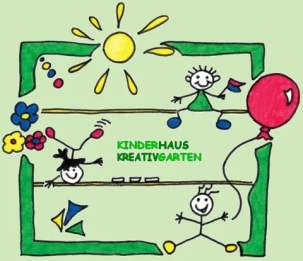 Name des KindesAdresseTelefonMutter MobilVater MobilAbholberechtigungBankverbindungIBANBICOrt, DatumUnterschrift